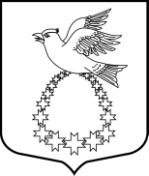 АДМИНИСТРАЦИЯ  муниципального образования«Вистинское сельское поселение»муниципального образования«Кингисеппский муниципальный  район»Ленинградской областиПОСТАНОВЛЕНИЕ13.07.2018 г.  № 107«Об утверждении норматива стоимости одного квадратного метра общей площади жилья в МО «Вистинское сельское поселение» на 3 квартал 2018 года»В целях реализации на территории муниципального образования «Вистинское сельское поселение» федеральных, региональных и муниципальных программ, направленных на улучшение жилищных условий граждан и и   руководствуясь методическими рекомендациями по  определению норматива стоимости одного квадратного метра общей площади жилья в муниципальных образованиях Ленинградской области и стоимости одного квадратного метра общей площади жилья в сельской местности Ленинградской области, утвержденными распоряжением комитета по строительству Ленинградской области  и в соответствии с Приказом Минстроя России от 04.07.2018 г. № 387/пр «О нормативе стоимости 1 кв.м. общей площади жилого помещения по Российской Федерации на второе полугодие 2018 года и показателях средней рыночной стоимости одного квадратного метра общей площади жилого помещения по субъектам Российской Федерации на 3 квартал 2018 года», администрация МО «Вистинское сельское поселение»ПОСТАНОВЛЯЕТ:Утвердить норматив стоимости одного квадратного метра общей площади жилья в МО «Вистинское сельское поселение» на 3 квартал 2018 года по Кингисеппскому району Ленинградской области для расчёта размера субсидий в размере 45685 руб. Данное постановление опубликовать на официальном сайте администрации МО «Вистинское сельское поселение». Контроль за исполнением данного постановления оставляю за собой.Заместитель главы администрации                                     Сажина И.Н.                                                                                                  Приложение к Постановлению Администрации МО «Вистинское                                                  сельское поселение»                                                     от 13.07.2018 г.  № 107 Расчет норматива стоимости 1 кв. метра общей площади жилья в МО «Вистинское сельское поселение» в рамках реализации федеральных, региональных и муниципальных программ, направленных на улучшение жилищных условий граждан на 3 квартал 2018 года.МО «Вистинское сельское поселение»(расчет норматива стоимости 1 кв.м. жилого помещения на 3 квартал 2018 года)Средние показатели  стоимостиСт. дог. = 37333,34 руб.ООО «Гарант-Сервис» (37 500+39 750+41 250):3=39 500,00 руб.Агентство «Градъ Недвижимость» (32 500+34 500+38500 ):3=35 166, 67руб.Ст. кред. = 51400,00 руб.ОАО «Ленинградское областное жилищное агентство ипотечного кредитования» = 51400,00 руб.Ст. строй = 48 500,00 руб.АО «Тараформ» = 50 000,00 руб.ООО «Финнранта Строй» (48 000+47 000+46 000):3= 47 000,00 руб.Ст. гос. Статистики = (52881,00+51411,00):2= 52146,00 руб.Ср. кв. м. = (37333,34 х 0,92+51400,00 х0,92+48 500 + 52146,000:4 = 45570,17 руб.Ср. ст. кв.м. = 45570,17 х 1,007= 45889,17 руб.    В соответствии с Методическими рекомендациями по определению норматива стоимости 1 кв.м. общей площади жилья в муниципальных образованиях Ленинградской области и стоимости 1 кв.м. общей площади жилья в сельской местности Ленинградской области, утвержденных распоряжением Комитета по строительству Ленинградской области от  04.07.2018 г. № 387/пр «О нормативе стоимости 1 кв.м. общей площади жилого помещения по Российской Федерации на второе полугодие 2018 года и показателях средней рыночной стоимости одного квадратного метра общей площади жилого помещения по субъектам Российской Федерации на 3 квартал 2018 года» года, норматив стоимости 1 кв.м общей площади жилья на территории поселения не должен быть выше средней рыночной стоимости 1 кв.м общей площади жилья по Ленинградской области, установленной Министерством строительства и жилищно-коммунального хозяйства РФ.Приказом Министерства строительства и жилищно-коммунального хозяйства Российской Федерации «О нормативе стоимости одного квадратного метра общей площади жилого помещения по Российской Федерации  на первое полугодие 2018 года и показателях средней рыночной стоимости одного квадратного метра общей площади жилого помещения по субъектам Российской Федерации на 3 квартал 2018 года» от 11.04.2018 г. № 224/пр утвержден норматив стоимости 1 кв.м общей площади жилого помещения по Ленинградской области на 3 квартал 2018 года в размере  45 685 руб.Таким образом, на 3 квартал 2018 года утверждаемый ст. кв. м =45 685 коп.